 MARIA CARLA MANCA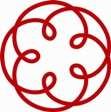 DOTTORE COMMERCIALISTA - REVISORE LEGALE(Ordine dei Dottori Commercialisti e degli Esperti Contabili di Oristano n. 108 Sez. A) (Iscrizione nel Registro dei Revisori Legali al n. 34357 dal 21/04/1995)Allegato 3 alla delibera n. 141/2019 ANACRILEVAZIONE COMUNITA’ MONTANA SARCIDANO BARBAGIA DI SEULO Scheda di sintesi sulla rilevazione degli OIV o organismi con funzioni analogheData di svolgimento della rilevazioneIndicare la data di svolgimento della rilevazione nel formato 31/03/2019.Indicare la data di inizio e di fine della rilevazione – 31/03/2019 – 29/04/2019  Procedure e modalità seguite per la rilevazione Indicare il procedimento e le modalità seguite per condurre la rilevazione.A titolo esemplificativo e non esaustivo, si indicano alcune modalità, non alternative fra loro, che potrebbero essere seguite:verifica dell’attività svolta dal Responsabile della prevenzione della corruzione e della trasparenza per riscontrare l’adempimento degli obblighi di pubblicazione;esame della documentazione e delle banche dati relative ai dati oggetto di attestazione;colloqui con i responsabili della trasmissione dei dati;colloqui con i responsabili della pubblicazione dei dati;verifica diretta sul sito istituzionale, anche attraverso l’utilizzo di supporti informatici.Aspetti riscontrati nel corso della rilevazionein riferimento a quanto richiesto si rileva che la pubblicazione dei dati è in aggiornamento e si sta provvedendo al relativo adempimento, in quanto l’Ente ha proceduto di recente all’adeguamento del sito in base alle disposizioni conformi alle linee guida Agid.Eventuale documentazione da allegarenessunoData 29/04/2019Il Componente Esterno Nucleo di Valutazione(f.to Dott.ssa Maria Carla Manca)